Unit 7 Lesson 13: Es hora de aprender sobre relojesWU Observa y pregúntate: Relojes (Warm up)Student Task Statement¿Qué observas?
¿Qué te preguntas?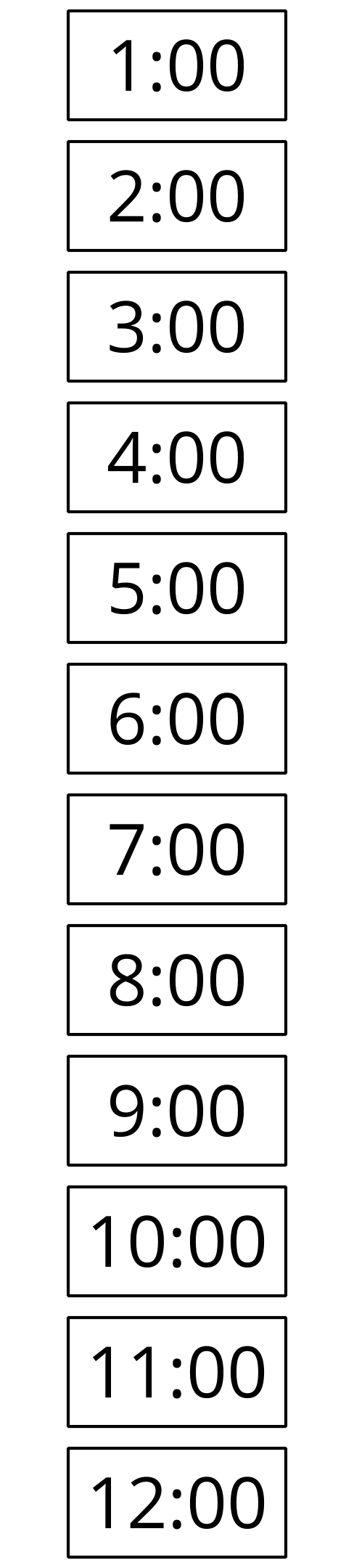 1 Clasificación de tarjetas: RelojesStudent Task Statement¿Qué observas acerca de este reloj?¿Qué te preguntas?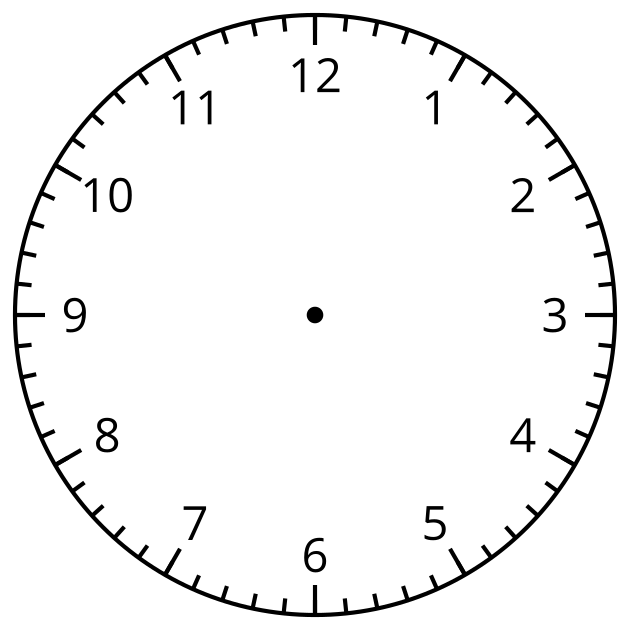 Activity Synthesis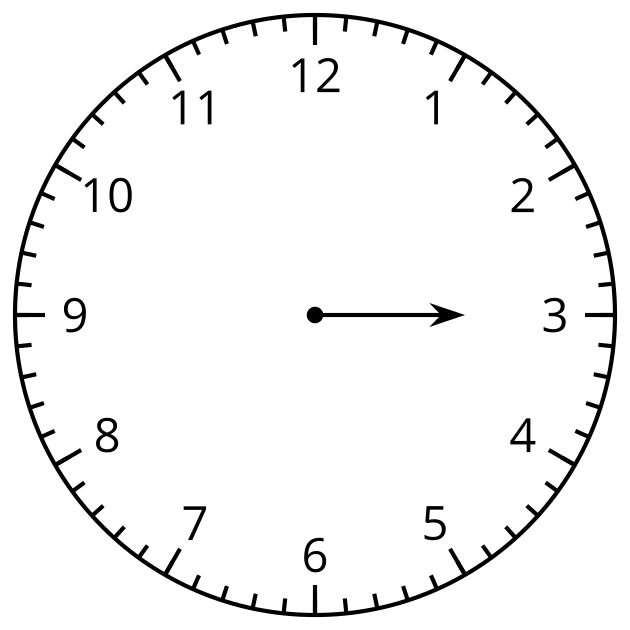 2 Conectemos relojes con horas escritasStudent Task StatementEstos dos relojes muestran la misma hora.¿Qué hora muestran?¿Cómo lo sabes?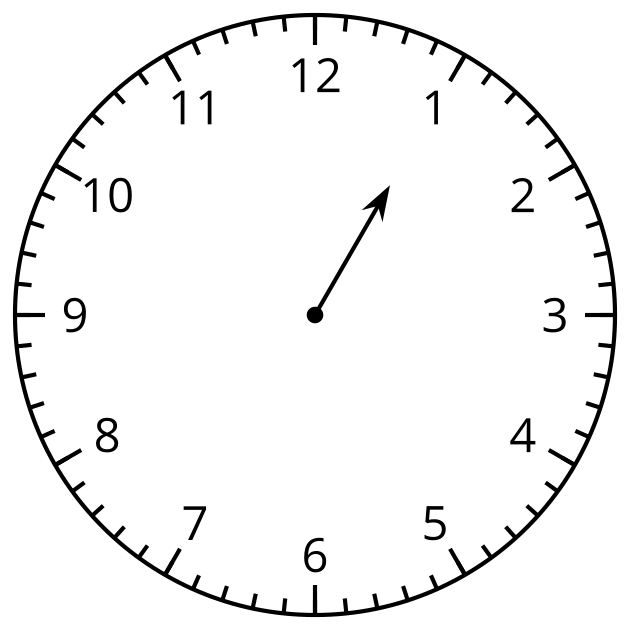 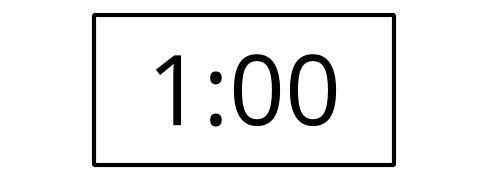 3 Nuestro día escolarStudent Task Statement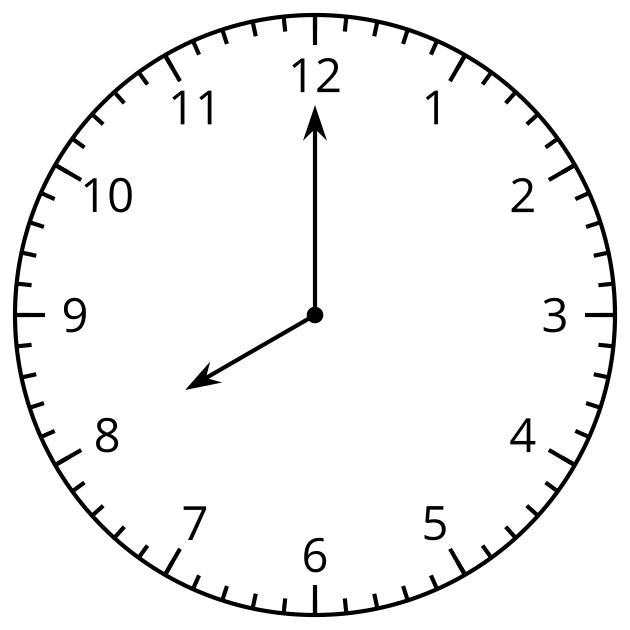 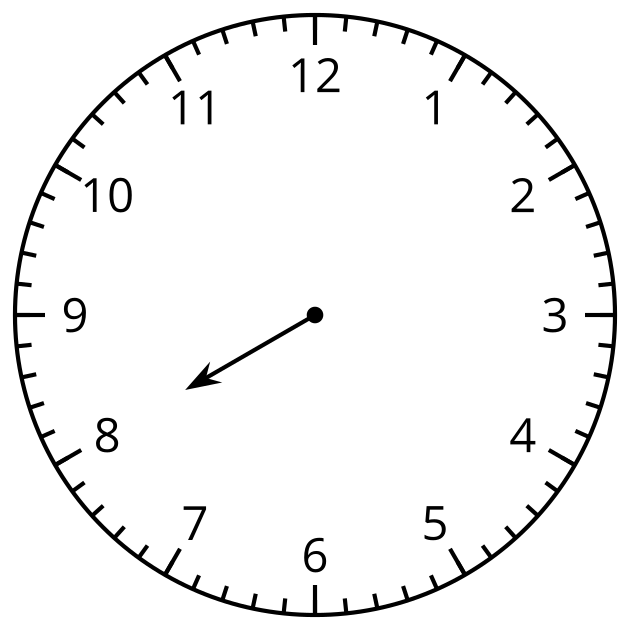 Completa cada reloj para mostrar a qué hora comienza la actividad.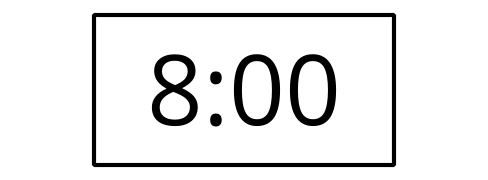 Llegada a la escuela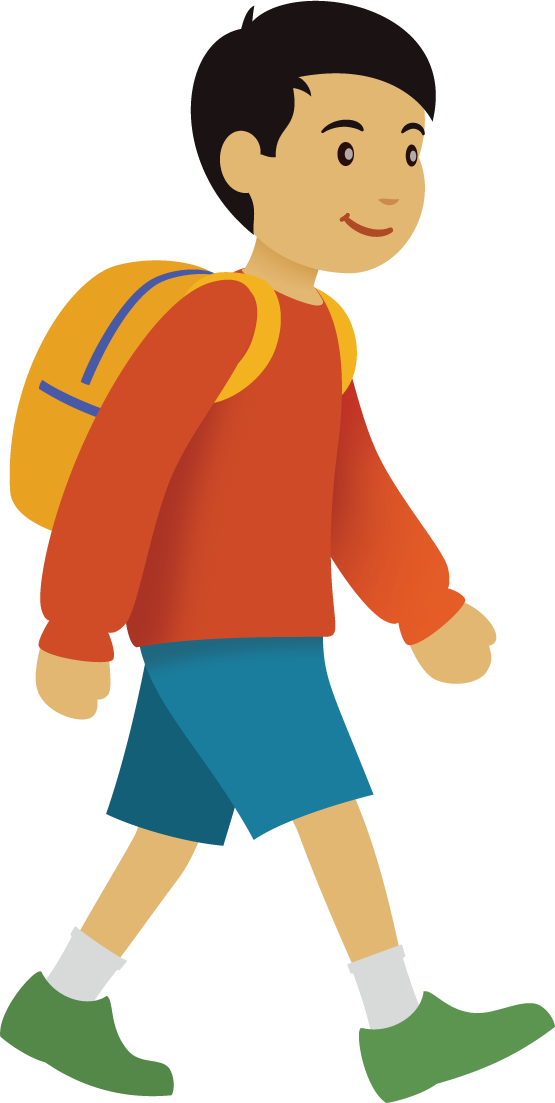 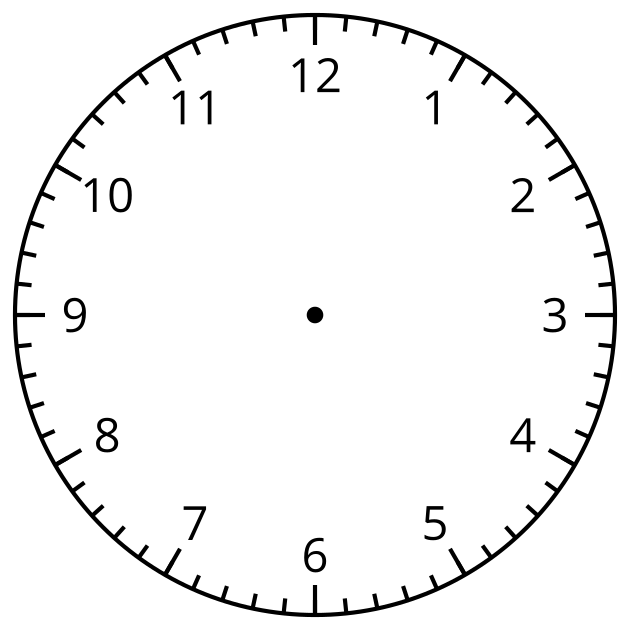 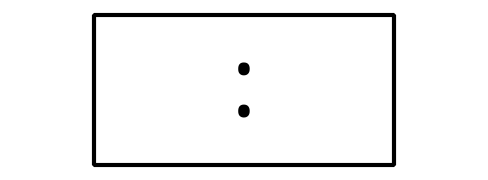 Lectura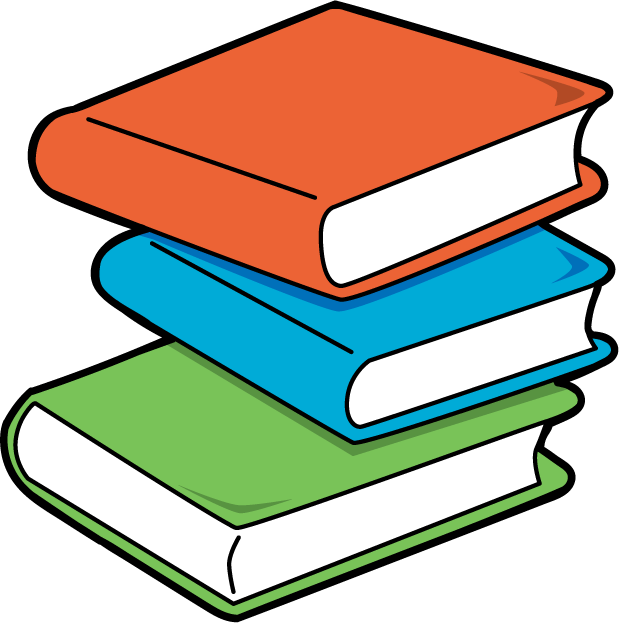 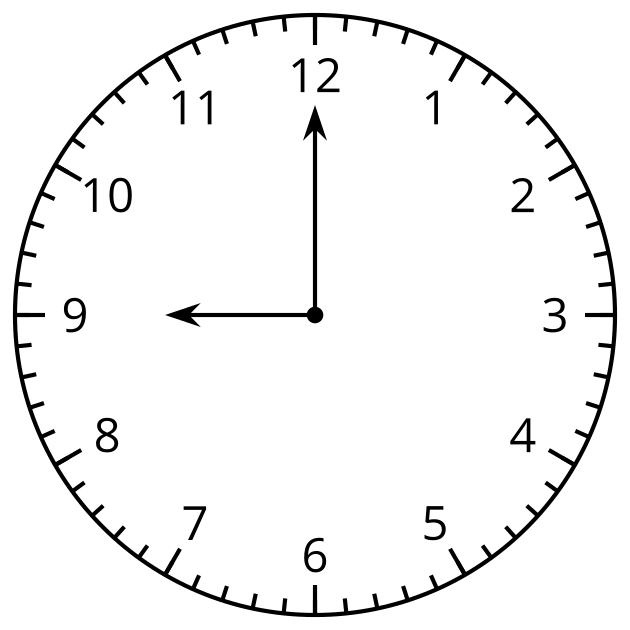 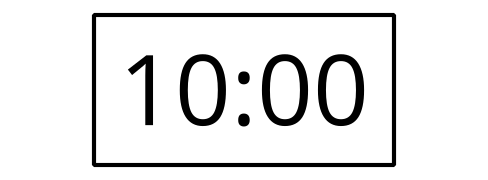 Merienda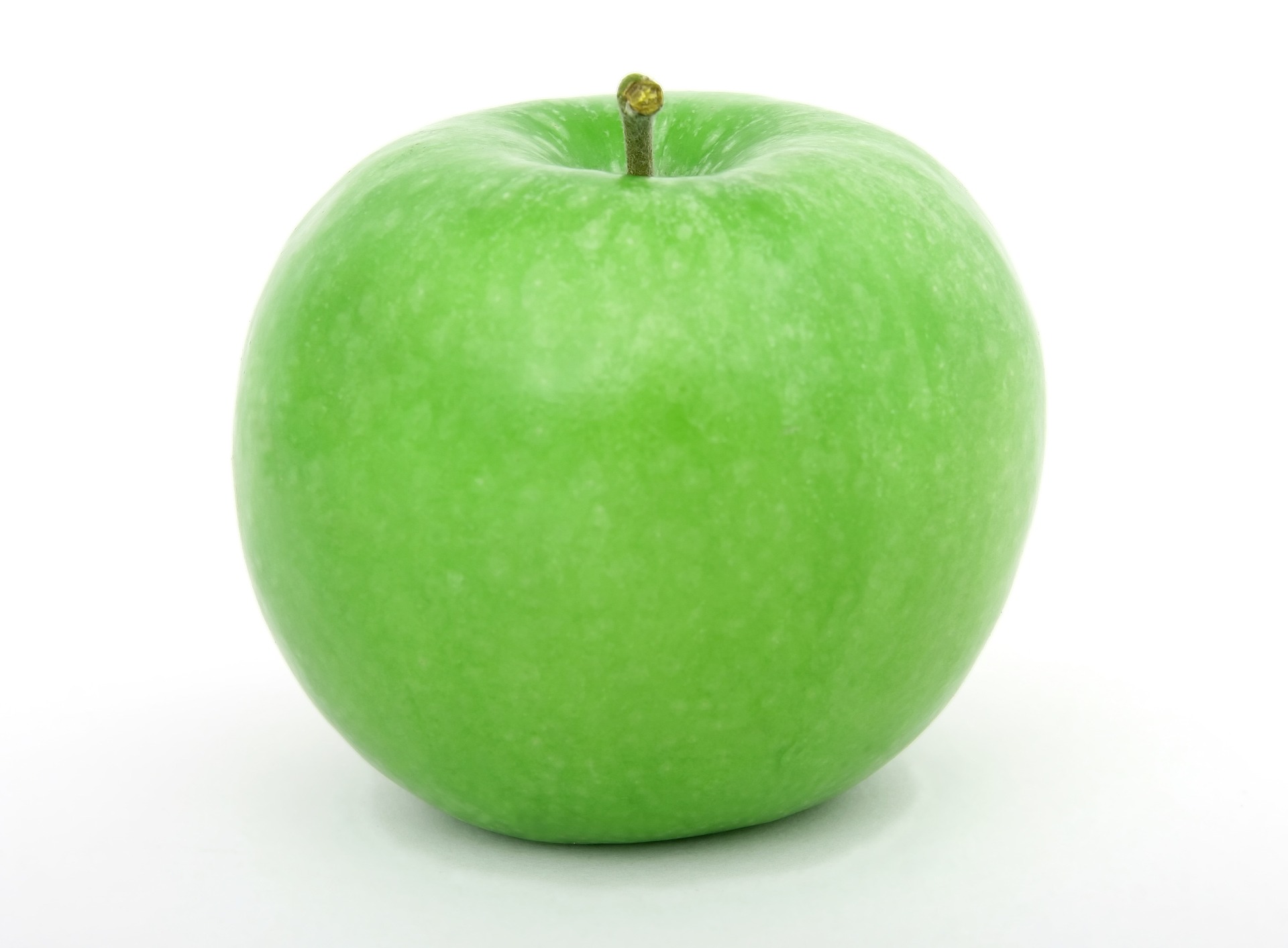 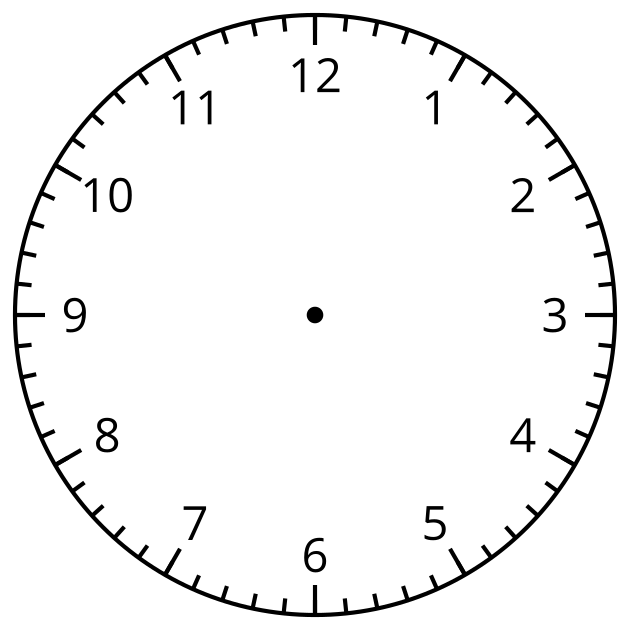 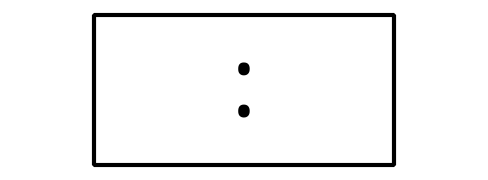 Matemáticas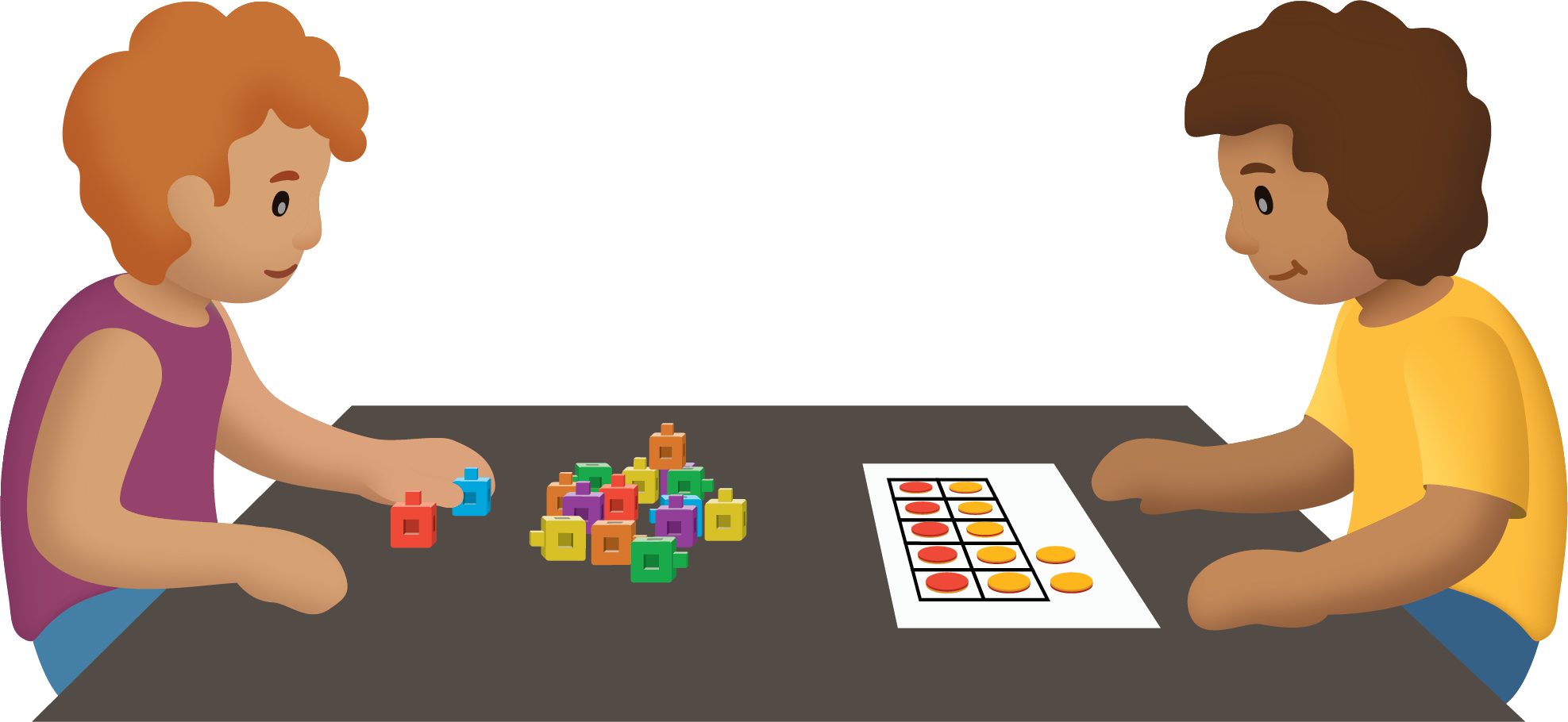 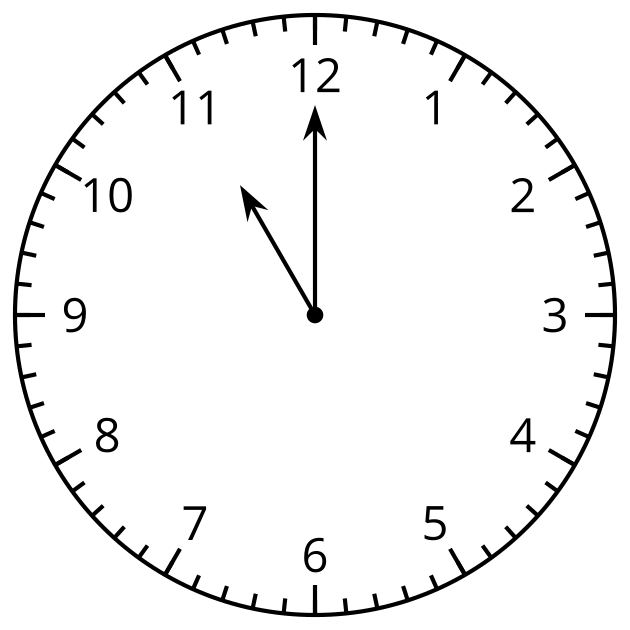 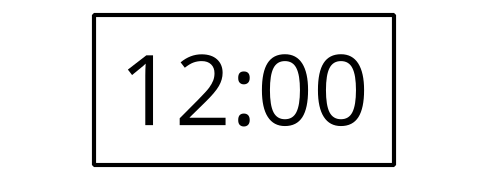 Almuerzo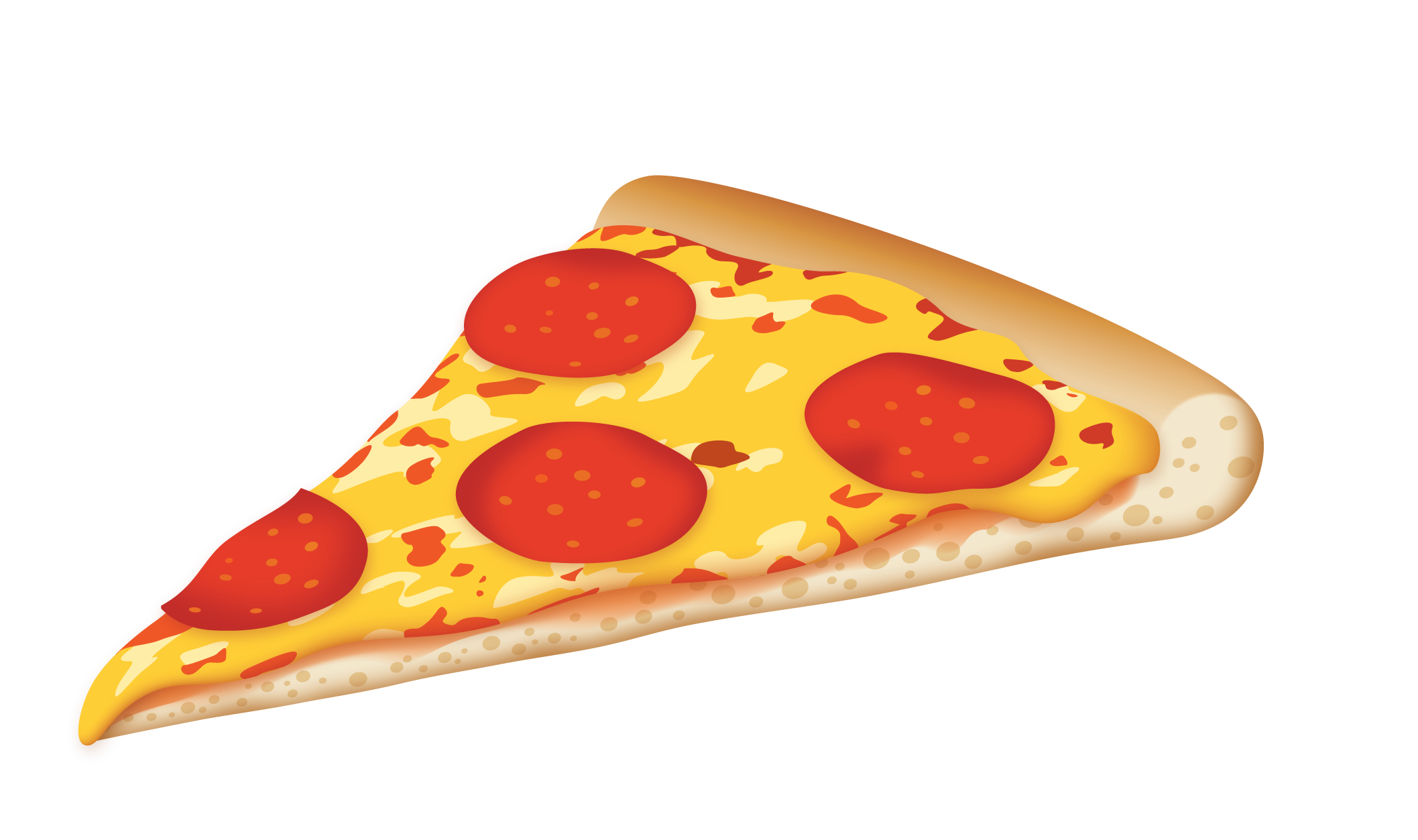 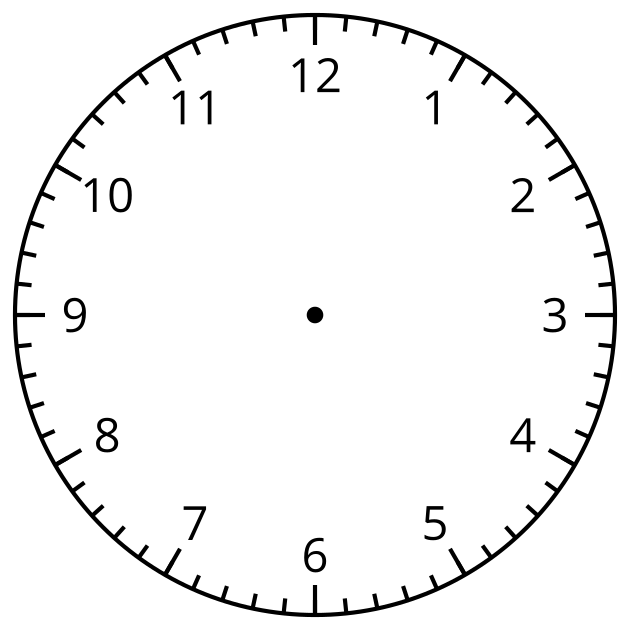 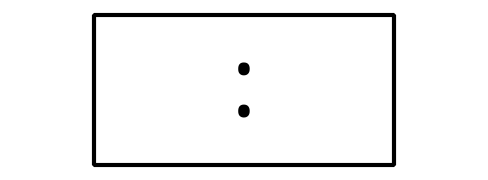 Recreo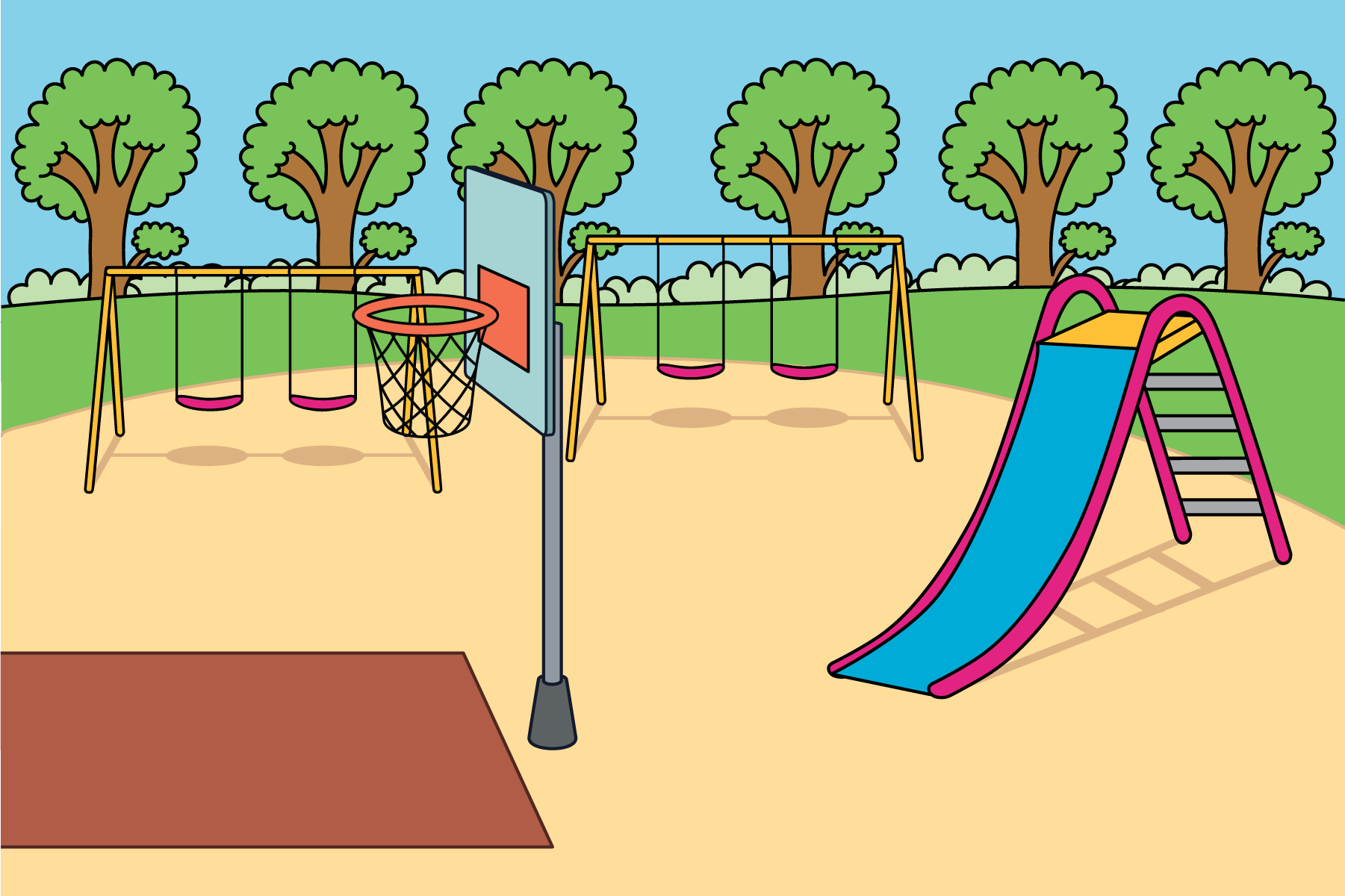 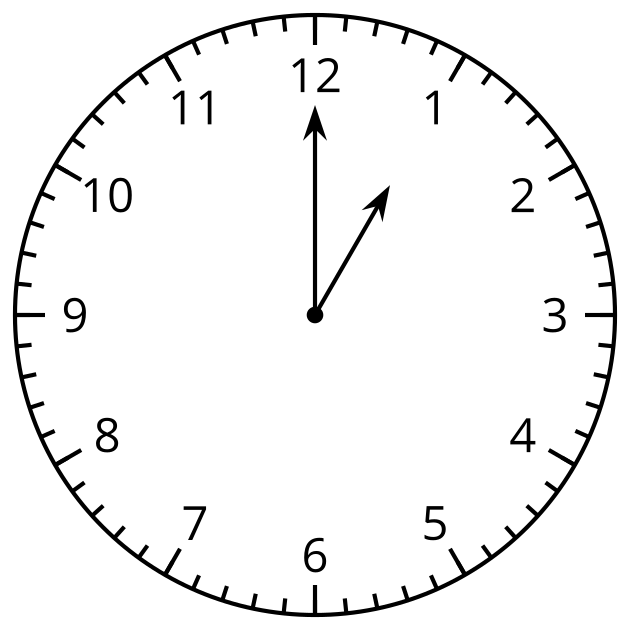 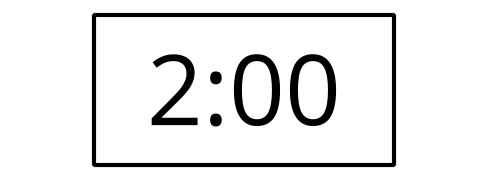 Arte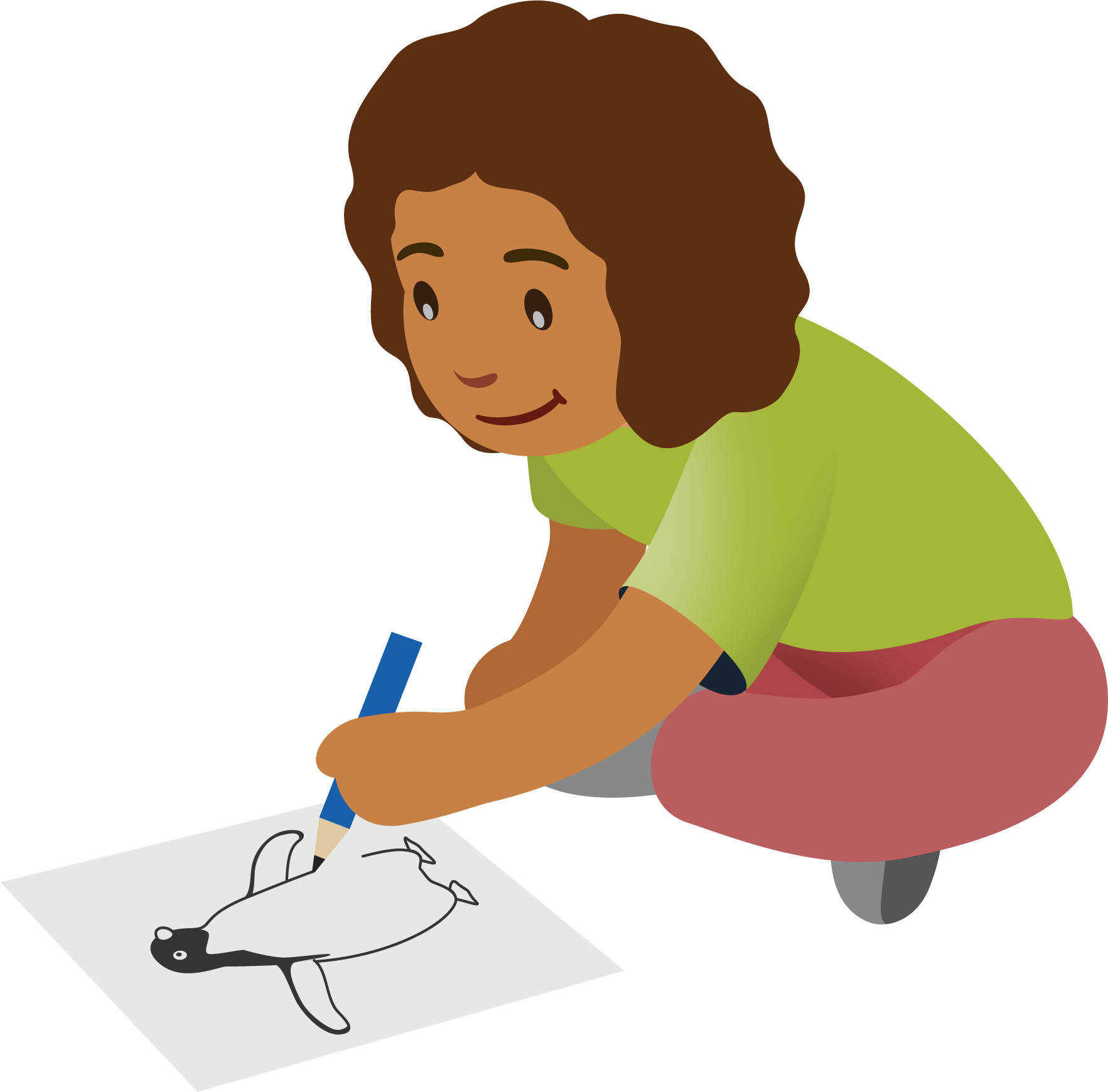 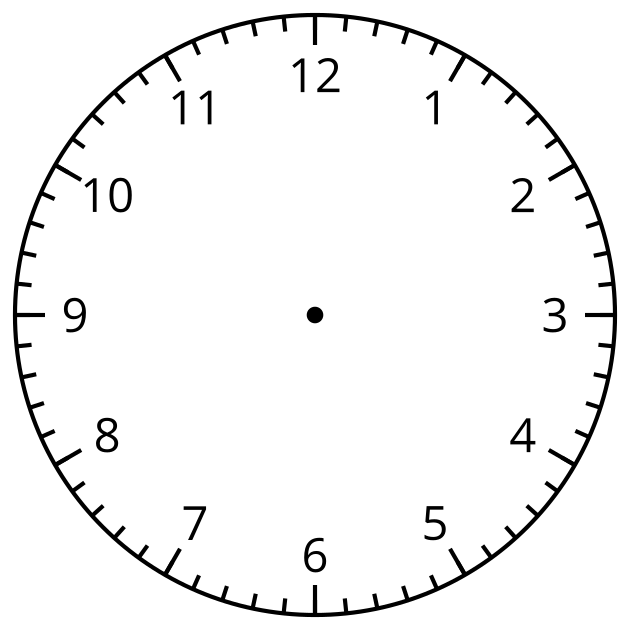 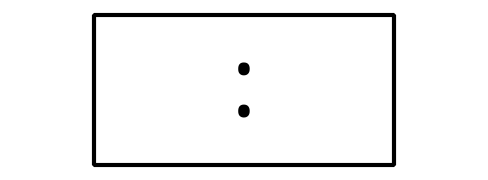 Salida de la escuela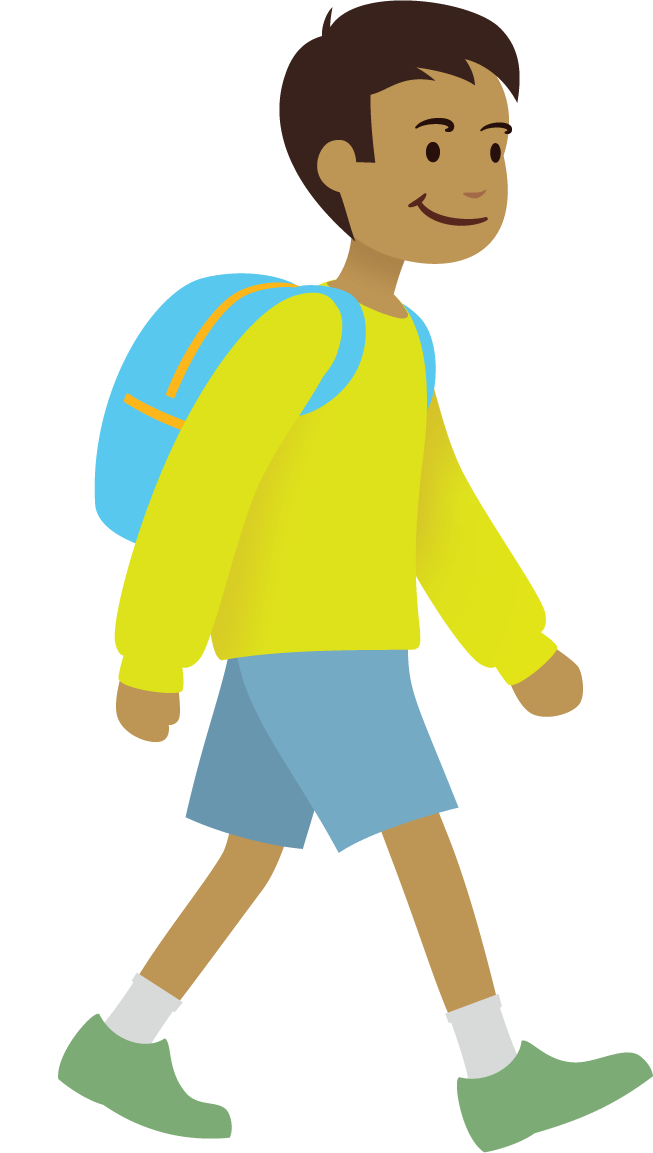 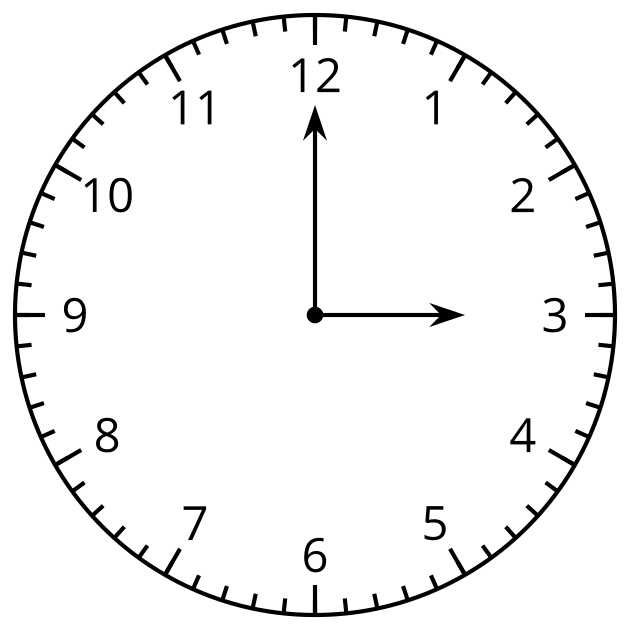 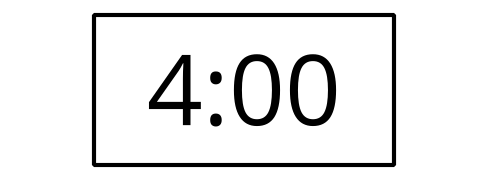 Tareas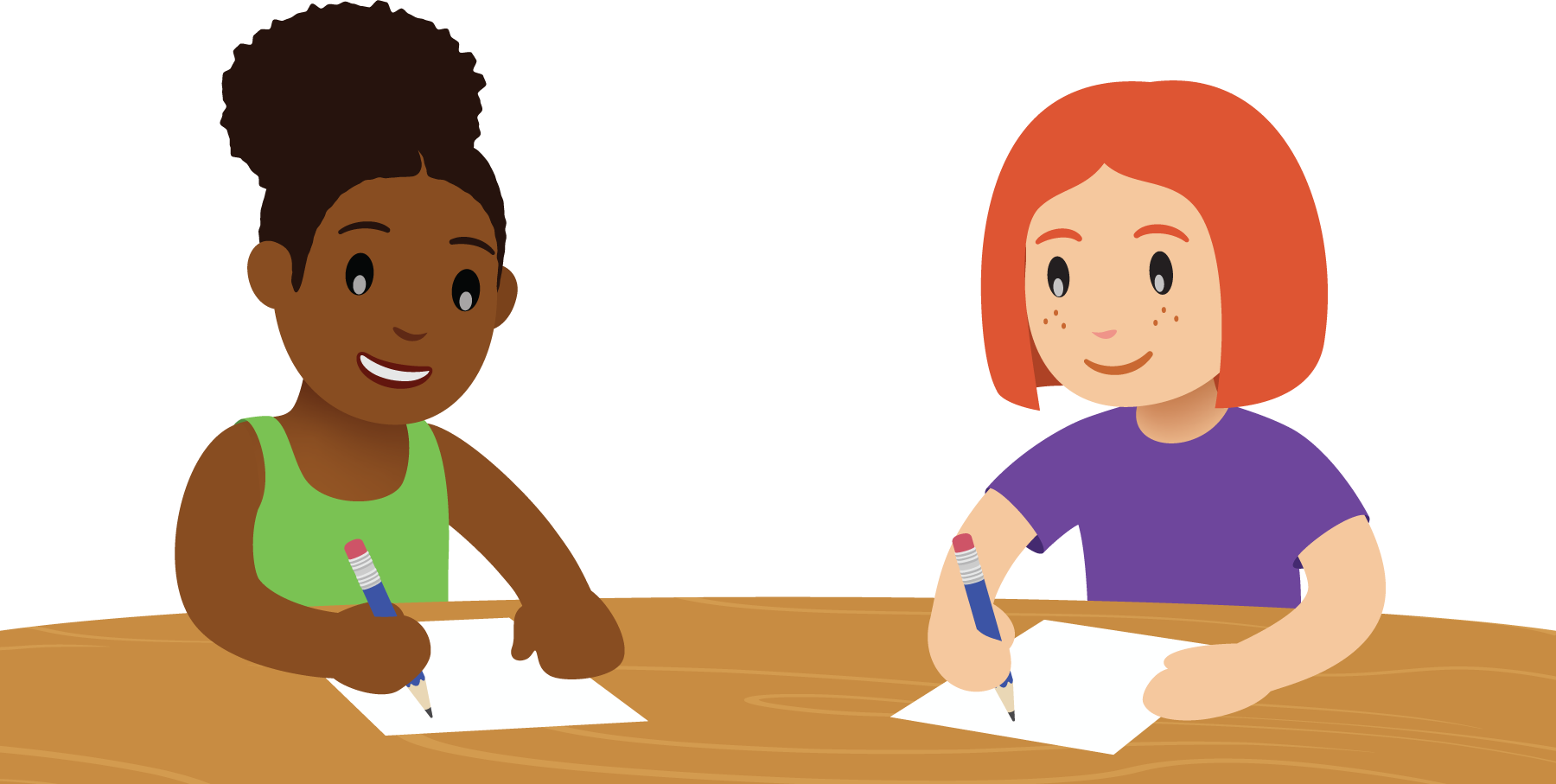 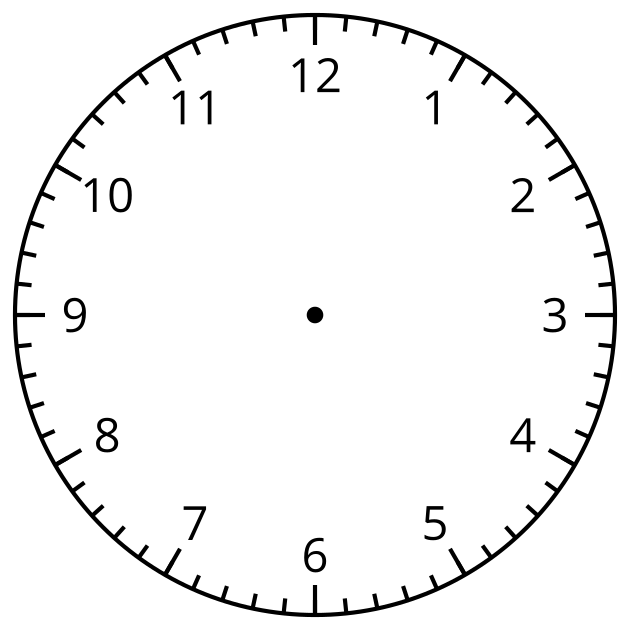 Images for Activity Synthesis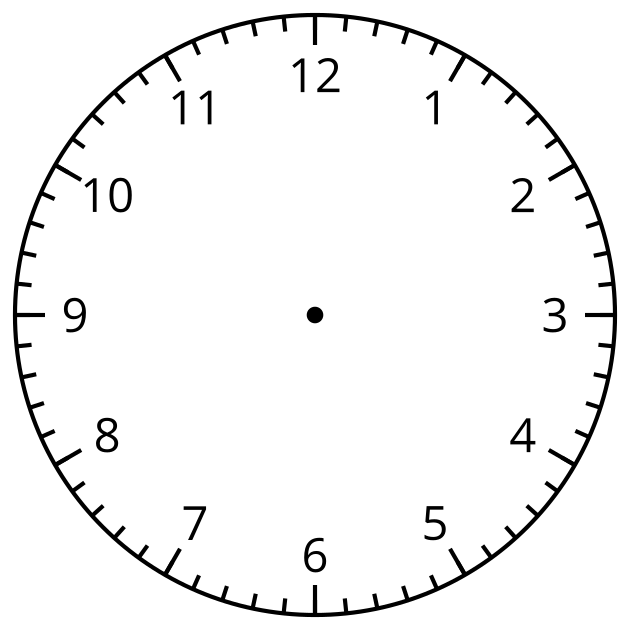 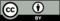 © CC BY 2021 Illustrative Mathematics®